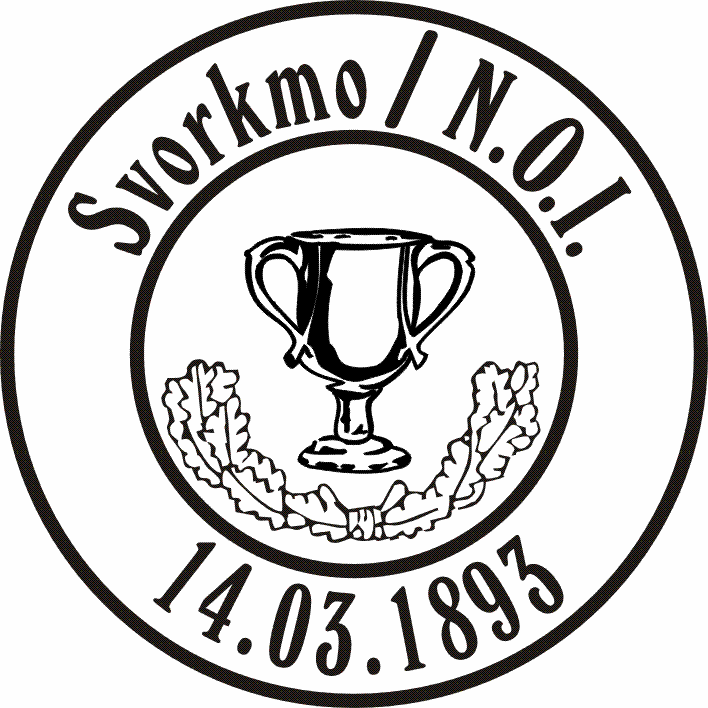 ÅRSMØTESVORKMO/N.O.I.16.03.2015kl. 19.00, AsbøllsagaSaksliste:Godkjenning av de stemmeberettigedeGodkjenning av innkallingen, sakslisteVelge dirigent og referentBehandle årsmelding, herunder også gruppeårsmeldingerBehandle regnskap for 2014Behandle innkomne sakerFordelingsnøkkel, forslag på endring til 40% (ski/trim/friidrett) – 60% (fotball/handball)Fastsette medlemskontingentVedta budsjett for 2015Behandle organisasjonsplanValgLeder for 1 årNestleder for 2 årStyremedlemmer for 2 år og vara for 1 år2 revisorer for 1 årValgkomitèGodkjenne avdelingsstyreneUtdeling av gavekortUnderskrive protokoll